КОНСУЛЬТАЦИЯ ДЛЯ РОДИТЕЛЕЙпо духовно-нравственномувоспитанию дошкольников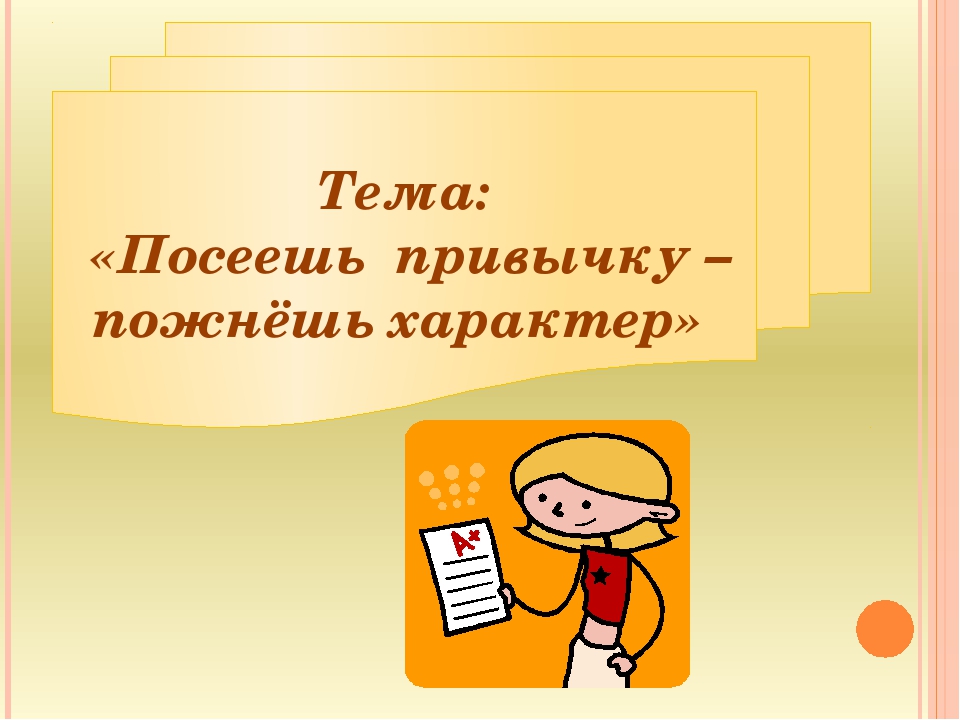 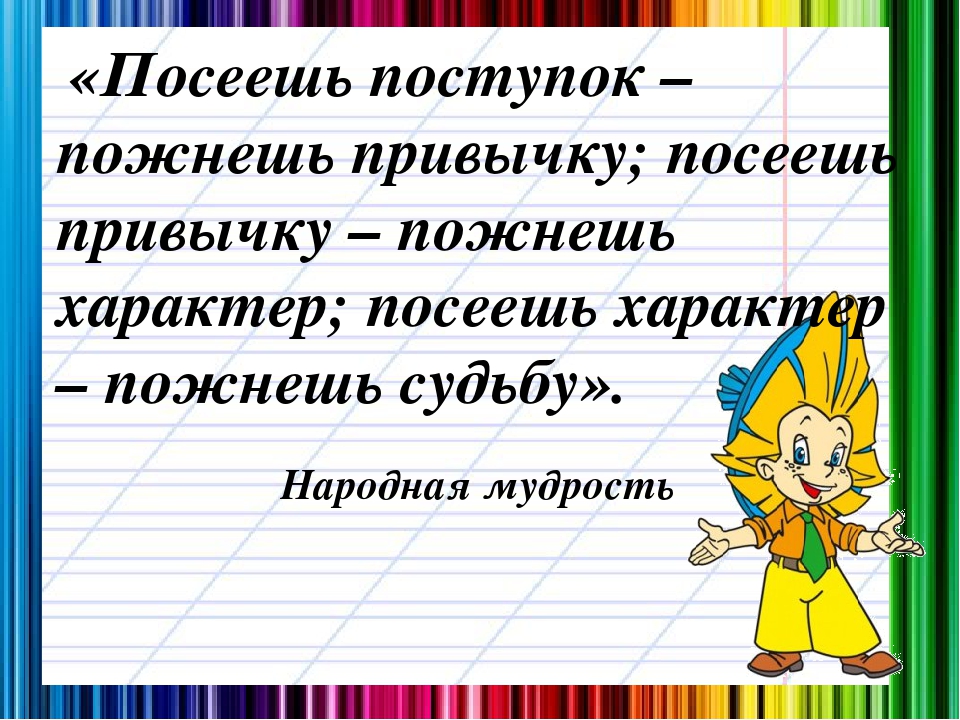 В формировании личности значение привычек трудно переоценить. Недаром народная мудрость утверждает: «Посеешь привычку – пожнёшь характер». От того, какими привычками обладает человек, он выглядит либо привлекательным, воспитанным, либо отталкивающим, вызывающим осуждение. Что такое привычка? Привычка – это действия, совершаемые как бы машинально, постоянно и при определённых условиях: утром, встав с постели, мы одеваемся, умываемся, чистим зубы; вернувшись с улицы, вытираем ноги, прежде чем войти в комнату, снимаем верхнюю одежду…Так мы поступаем в силу того, что подобные действия стали для нас естественными. Мы не затрачиваем умственных усилий и напряжения воли: действия совершаются как бы автоматически. Это привычки-помощники, которые заставляют поступать так, как надо, и одновременно освобождают наши мысли для более значительной умственной деятельности.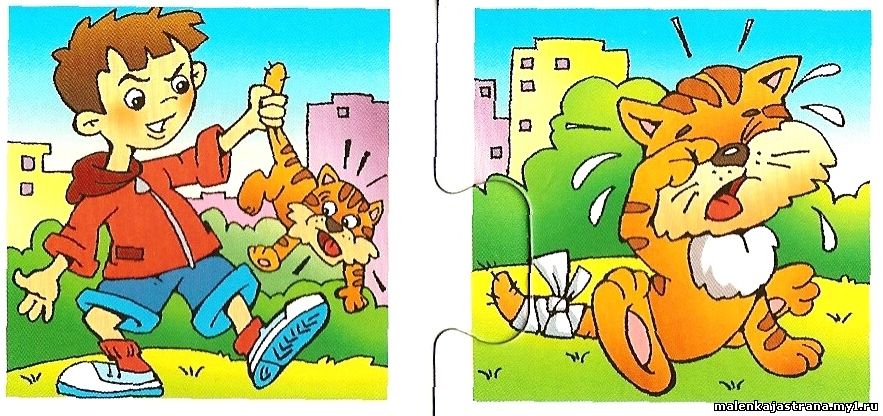 Человек приобретает не только полезные привычки, но и отрицательные: зевает или чихает и забывает прикрыть при этом рот, разговаривает громко, чрезмерно жестикулируя; хрустит пальцами, разговаривает с набитым пищей ртом…Эти привычки складываются в детстве и закрепляются всей последующей жизнью. Если человек лишён самокритичности, считает, что поскольку «привычка – вторая натура», что с ней бороться бесполезно, то этот тягостный багаж он несёт через всю жизнь.С чего начинается воспитание привычек, помогающих маленькому ребёнку вести себя правильно? Очевидно, с самого доступного, конкретного и видимого – с внешних форм поведения (которые ребёнок усваивает прежде всего по подражанию). Если объекты для подражания положительные, то ребёнок накапливает багаж привычек-помощников, которые организуют его поведение. Усвоенные внешние формы поведения, хотя ещё и не осмыслены им глубоко, всё же дисциплинируют его, подтягивают, обязывают к сдержанности.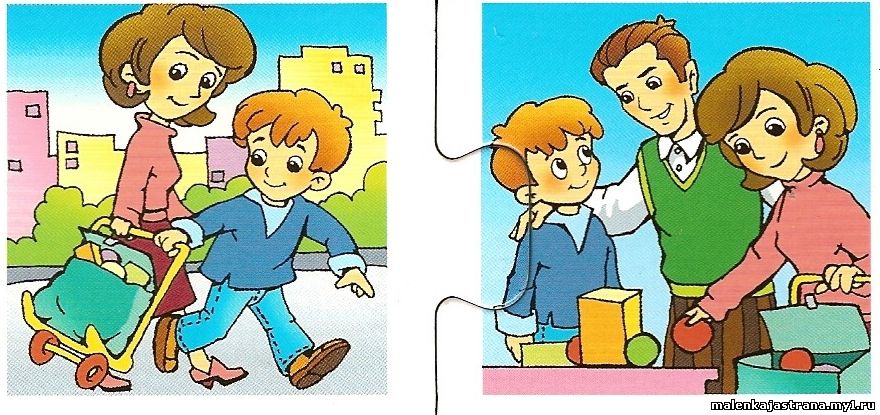 Случается, ребёнок невольно проявляет себя как не надо. Если его не поправляют, не учат как надо, то эти отрицательные способы поведения укореняются. Привычка к внешней бескультурности постепенно огрубляет ребёнка, обедняет его внутренний мир. Например, отсутствие у ребёнка привычки правильно реагировать на родительское «нельзя» является источником многих негативных проявлений: упрямства, капризов, эмоциональных срывов.В основе любой привычки лежит целый ряд навыков, которые обеспечивают правильность действий, их быстроту, качество. Но малыш ещё не обладает необходимыми навыками, у него достаточно развита координация движений, и его действия выглядят неумелыми, беспомощными. Посмотрите, как неуклюже он держит ложку, с каким трудом расстёгивает пуговицу, снимает шапку и т.д. Для того чтобы всё это делать правильно, ему необходимы соответствующие навыки, связанные с тем или иным действием. По мере многократного повторения одних и тех же действий постепенно возникнет соответствующий навык. Навык же снимать с себя платье, колготы и т.п. перейдёт затем в привычку раздеваться самостоятельно при условии, что малыш систематически упражняется в этих действиях.Родители должны следить за тем, чтобы у ребёнка формировались положительные привычки, которые имеют огромное значение в его развитии. Дети, которые живут по режиму, обычно хорошо спят, с аппетитом едят, уравновешены, спокойны и умеренно активны. При целенаправленном воспитании у них довольно легко складывается целый ряд важных привычек, которые помогают им нормально расти и развиваться (привычка к чистоте, умение замечать неопрятности в одежде). Взрослый высказывает свое требование в виде несложных и понятных правил: «Следи за своей одеждой, не пачкай её»; «Снимая с себя платье, не забудь его аккуратно сложить, иначе оно, несомненно, сомнётся и будет как старое».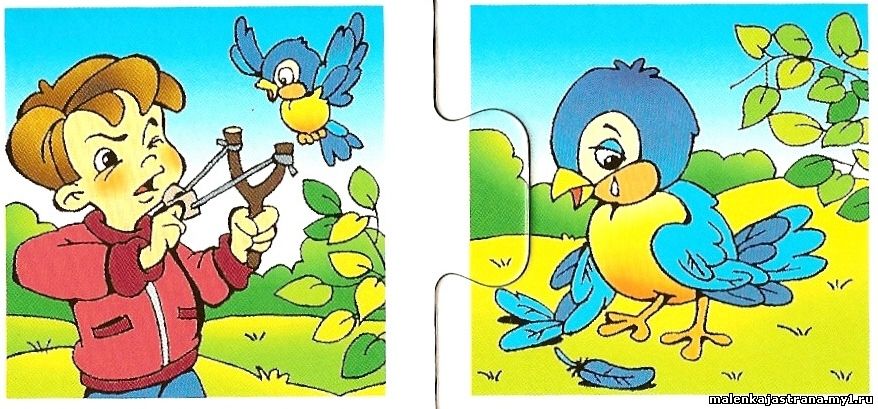 Изо дня в день, выполняя эти правила, ребёнок приобретает необходимые навыки, которые в дальнейшем перерастут в привычку, в потребность быть аккуратным во всём – в содержании одежды, игрушек, книг, своих вещей. Потребность быть опрятным побуждает ребёнка аккуратнее есть, не пачкаться, пользоваться носовым платком, салфеткой.Так, одна укоренившаяся привычка прокладывает дорогу для становления других. Это относится к возникновению и положительных, и отрицательных привычек. Об этом важно помнить, так как одна плохая привычка может потянуть за собой цепочку дурных.Иногда родители считают, что дети наследуют привычки от близких, и в подтверждение говорят: «Разбросана, неорганизованна – вся в мать»;«Упрям, как отец, ни за что не переубедишь». Кстати, слова «упрям, как отец» ребёнок не воспринимает как порицание, скорее это своеобразное поощрение (какой малыш не хочет походить на своих родителей!), в результате закрепляются отрицательные привычки.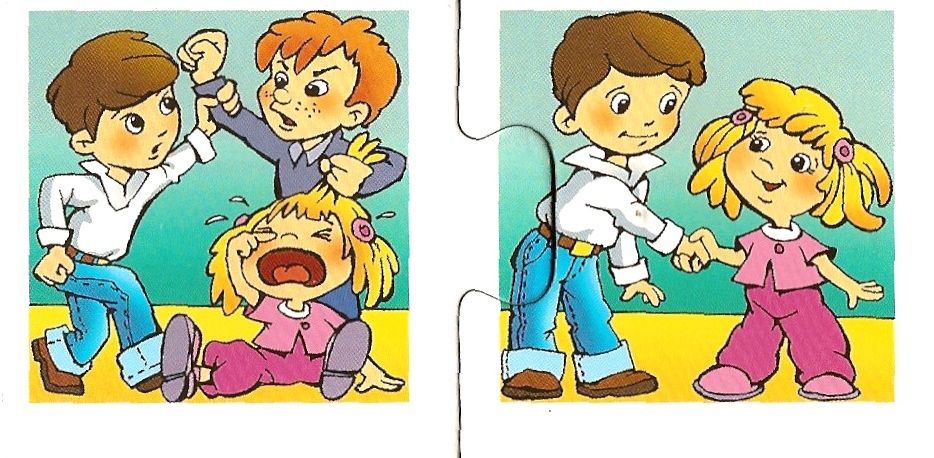 Эти взгляды ошибочны. Ребёнок не наследует привычки от близких, а приобретает их благодаря постоянному общению, путём подражания, а главное воспитания. Случается, что ребёнка чуть не до двух-трёх лет кормят из ложки, умывают, одевают, постоянно идут на уступки.Подобный образ жизни существенно влияет на поведение ребёнка: он растёт неорганизованным, несобранным, а его поступки часто зависят от его желания и настроения. Подрастая, он начинает диктовать родителям свои условия: «Хочу – не хочу»; «Буду – не буду»; «Это не нравится». Так, родители незаметно для себя допускают накапливание ребёнком аморальных привычек поведения.Самое эффективное средство против дурных привычек – их предупреждение. Но если возникла нежелательная привычка, то можно помочь ребёнку освободиться от неё. Это никогда не поздно даже взрослым людям, а маленькому ребёнку сделать это значительно легче, так как он обладает лёгкой обучаемостью и податливостью педагогическим влияниям. Терпение воспитателя, время и поддержка родителей помогают постепенно избавляться от дурной привычки.Чтобы выработать у ребёнка прочные положительные привычки, требуется постоянное внимание к созданию условий, при которых ребёнок мог бы изо дня в день тренироваться в правильных, полезных действиях. Даже такой простой навык, как умывание, вырабатывается правильно, если малыш может достать до крана, если в его расположении всегда имеются мыло, полотенце и если взрослый, обучив его последовательности действий, следит, чтобы эта последовательность всегда соблюдалась. Чтобы чистота рук стала потребностью, надо ещё приучить мыть руки после любого загрязнения.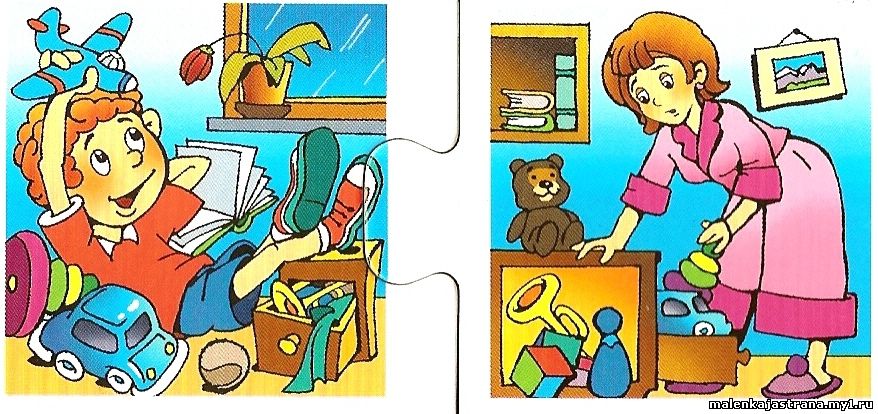 Если ребёнок с малого возраста привыкает убирать за собой вещи, проявляет вежливость к старшим, помогает им и т.п., то эти действия и формы поведения, повторяясь изо дня в день, превратятся постепенно в привычные, естественные, вытекающие из внутренней необходимости.Привычки у детей могут легко утрачиваться. Достаточно иногда изменить условия или ослабить контроль за ребёнком, как тут же меняется его поведение.В дошкольный период, когда закладывается фундамент личностных качеств, важно формировать нравственные привычки, которые выражаются в культуре общения, организованности, дисциплинированности, трудолюбии. Это также и привычки гигиенические, помогающие ребёнку выглядеть опрятно и подтянуто, содержать в порядке свои вещи.Для того, чтобы нравственные привычки стали нормой, важно создать оптимальные условия для упражнения ребёнка в моральных поступках.Нужные привычки успешно формируются, если выполняются постоянно, в любых условиях.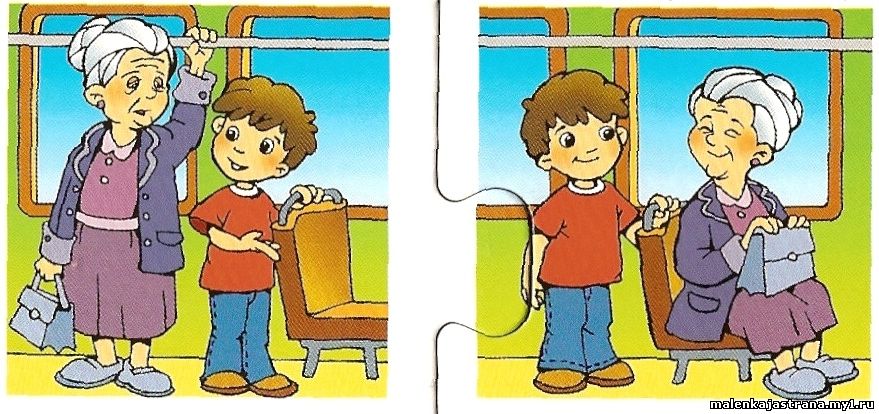 